№ 6                                                                                         от 30 сентября 2019г.Третий созывРЕШЕНИЕО составе постоянных комиссий Собрания депутатов  Семисолинского сельского поселения третьего созываСобрание депутатов Семисолинского сельского поселения РЕШИЛО:1. Включить в состав постоянных комиссий:1.1 по бюджету, налогам и вопросам местного самоуправления депутатов:- Хасанова Альберта Шамильевича-Фалзянова Гумара Муллазяновича-Хабибрахманова Анаса Рабхатовича-Валиева Марсила Махмутовича1.2 по социально-экономическим вопросам депутатов:- Назарова Александра Ивановича-Васильева Евгения Александровна-Федоров Виталий Николаевич-Семенов Руслан Борисович-Кузьмин Руслан ЭдуардовичГлава Семисолинского сельского поселения,председатель Собрания депутатов:                           В.Константинов                    Семисола ял  шотан илемын депутатше-влакын  Погынжо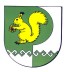 Собрание депутатовСемисолинского сельского поселения425 140  Морко район, Семисола ял, Советский урем, 14Телефон: 9-56-41425 140, РМЭ, Моркинский район, д. Семисола, ул.Советская, 14Телефон: 9-56-41